Your recent request for information is replicated below, together with our response.This document has a section on "frontline policing"https://researchbriefings.files.parliament.uk/documents/SN00634/SN00634.pdfWhat is the equivalent number of percentage of "frontline" police in Scotland?In response to your request for information I can confirm that Police Scotland do not currently use these definitions and accordingly I must respond in terms of Section 17(1) of the Act: Information not held.To be of some assistance our website provides detailed information about officer resources, broken down by divisional, regional and national resources.  Examples of departments and roles in these classifications are also provided in the document.This can be accessed via the link below:Police Scotland Officer Numbers - Police ScotlandIf you require any further assistance please contact us quoting the reference above.You can request a review of this response within the next 40 working days by email or by letter (Information Management - FOI, Police Scotland, Clyde Gateway, 2 French Street, Dalmarnock, G40 4EH).  Requests must include the reason for your dissatisfaction.If you remain dissatisfied following our review response, you can appeal to the Office of the Scottish Information Commissioner (OSIC) within 6 months - online, by email or by letter (OSIC, Kinburn Castle, Doubledykes Road, St Andrews, KY16 9DS).Following an OSIC appeal, you can appeal to the Court of Session on a point of law only. This response will be added to our Disclosure Log in seven days' time.Every effort has been taken to ensure our response is as accessible as possible. If you require this response to be provided in an alternative format, please let us know.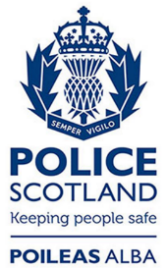 Freedom of Information ResponseOur reference:  FOI 23-2342Responded to:  xx September 2023